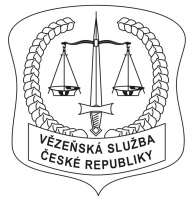 Vězeňská služba České republikyVěznice Světlá nad Sázavou[Rozkoš 990, 582 91 Světlá nad Sázavou, tel.: 569 471 511, Fax: 569 471 540, IDDS: yd4d49m]		Ve Světlé nad Sázavou dne 23.9.2022 Stanovuji:VNITŘNÍ ŘÁD PRO OBVINĚNÉ VĚZNICE SVĚTLÁ NAD SÁZAVOUTento vnitřní řád věznice (dále jen „vnitřní řád“) je vydán v souladu s § 3 odst. 2 vyhlášky č. 109/1994, Sb., kterou se vydává řád výkonu vazby, ve znění pozdějších předpisů (dále jen „ŘVV“).Vnitřní řád byl aprobován Generálním ředitelstvím Vězeňské služby České republiky pod         Č.j.: 159412/ČJ-2022-802330 s   účinností  od 26.9.2022 Přílohy: 1/1Čl. 1
Profilace vězniceVěznice Světlá nad Sázavou (dále jen „věznice“) je věznicí pro zabezpečení výkonu vazby obviněných vzatých do vazby na základě rozhodnutí všech krajských a okresních soudů, popřípadě na základě určení příslušného orgánu činného v trestním řízení.Adresa věznice: Rozkoš 990, 582 91 Světlá nad Sázavou.Dozor nad dodržováním právních předpisů při zajišťování výkonu vazby provádí krajské státní zastupitelství, v jehož obvodu se vazba vykonává. Adresa krajského státního zastupitelství: Krajské státní zastupitelství Hradec Králové, Zieglerova 189, 500 01 Hradec Králové. Čl. 2
Ubytování obviněných, vybavení cel a ložnic a vzor úpravy lůžkaObviněná má na cele nebo na volně přístupném místě k dispozici vnitřní řád.O přemístění na jinou celu lze žádat prostřednictvím příslušných vrchních dozorců. O umístění, zařazení a vyřazení obviněné do/z oddělení se zmírněným režimem rozhoduje na základě doporučení komise odborných zaměstnanců vedoucí oddělení výkonu vazby a trestu.Zámek k uzamykatelné osobní skříňce si může obviněná zakoupit v kantýně nebo nechat zaslat v nárokovém balíčku či jí může být předán při návštěvě. Zámek k uzamykatelné osobní skříňce musí obsahovat alespoň 2 klíče, z nichž jeden si obviněná ponechá u sebe a druhý je povinna odevzdat k uložení vrchnímu dozorci. V případě, že obviněná nemá vlastní zámek, je jí zapůjčen věznicí.Matka má dítě u sebe v samostatné ložnici, která je vybavena umyvadlem, postýlkou s matrací pro dítě, přebalovacím stolem, skříní na dětské prádlo a kosmetiku, skříní k uložení osobních věcí matky, lůžkem pro matku, stolkem a židlemi. Nástěnky v oddílech obviněných mohou obsahovat pouze informace a obrazové materiály související s výkonem vazbyČl. 3
StravováníObviněným je v době stanovené časovým rozvrhem dne (dále jen „ČRD“) vydávána strava do stanoveného jídelního nádobí v souladu s §11 Zákona č. 293/1993 Sb. o výkonu vazby ve znění pozdějších předpisů (dále jen „zákon o výkonu vazby“) a §§ 27 a 28 ŘVV. Odsouzené se stravují na celách.Připomínky k množství a kvalitě stravy, jakož i žádosti o nákup oběda ze zaměstnanecké kuchyně, mohou obviněné uplatňovat u vrchního dozorce bezprostředně při převzetí stravy. Další podněty nebo připomínky ke stravování, jakož i žádosti o pořizování doplňkové stravy na vlastní náklady, podávají obviněné písemně nebo ústně prostřednictvím příslušného vrchního dozorce.Čl. 4
Osobní hygienaKoupání obviněných je realizováno dle ČRD.Cela je vybavena sprchovým koutem a vaničkou pro dítě, pro praní prádla je k dispozici prádelna se sušárnou.O zajištění stříhání žádá obviněná prostřednictvím vrchního dozorce. Rozpis provozní doby kadeřnictví je uveden v ČRD.Je-li obviněná hospitalizována ve zdravotnickém zařízení Vězeňské služby nebo umístěna ve zvláštní ubytovací kapacitě věznice je koupání realizováno, a to za podmínek dodržení léčebného režimu určeného ošetřujícím lékařem.Čl. 5
VystrojováníVýměna vězeňského osobního prádla, vězeňského ložního prádla, vězeňského oděvu a obuvi se provádí v termínech stanovených v ČRD.V případě nesplnění zákonných podmínek pro používání vlastního oděvu, prádla nebo obuvi, stanovených zákonem o výkonu vazby a ŘVV, rozhodne vedoucí oddělení výkonu vazby a trestu o převléknutí obviněné do vězeňského oděvu, prádla a obuvi. V případě, že jsou opět splněny zákonné podmínky pro používání vlastního oděvu, prádla nebo obuvi, rozhodne vedoucí oddělení výkonu vazby a trestu znovu o jejich používání. V případě, že obviněná žádá o odeslání balíčků s vlastním oděvem, prádlem nebo obuví, jsou balíčky za dohledu zaměstnance věznice zabaleny a odeslány na náklady obviněné. V případě výměny při návštěvě vyhotoví obviněná předem seznam oděvních součástek, které budou po předchozí kontrole v den návštěvy předány návštěvníkům. V případě ztráty nebo poškození vězeňského oděvu, prádla nebo obuvi nebo dalších výstrojních součástek, je obviněné chybějící oděv nebo součástka opětovně vydána nebo vyměněna a předepsána k úhradě. Jakákoliv úprava vězeňského prádla, oděvu a obuvi je nepřípustná s výjimkou provádění drobných oprav (např. přišití knoflíků). Náhradní výstrojní součástka či oděv se v případě ztráty či poškození obviněné vydá až na základě zpracování protokolu o způsobené škodě a ztrátě.Vlastní sportovní oděv a obuv v povoleném množství obviněná nosí při realizaci aktivit sportovních nebo zájmových programů za splnění zákonem o výkonu vazby stanovených podmínek (§ 12 odst. 1). Ošetřující lékař může ze zdravotních důvodů navrhnout úlevu od nošení vězeňského oděvu, prádla nebo obuvi. O přiznání úlevy rozhoduje ředitelka věznice nebo VOVVaT. Povolením k užívání vlastního oděvu, prádla a obuvi není dotčena povinnost obviněné disponovat minimálním množstvím vlastního oděvu a dodržovat výměny prádla v intervalech stanovených ŘVV.Provádění jakékoliv výměny, směny, prodeje, koupě, darování a půjčování vězeňského výstrojního nebo jiného svěřeného vězeňského materiálu není obviněné bez souhlasu vedoucí oddělení výkonu vazby a trestu povoleno. Kombinace vlastního a vězeňského oděvu není povolena.Čl. 6
Zdravotní péče a péče o zdraví, ordinační hodiny praktického a odborného lékaře Úlevu spočívající v užívání zdravotnického prostředku navrhuje lékař Vězeňské služby České republiky (dále jen „Vězeňská služba“), přičemž jich lze používat po schválení ředitelky věznice nebo VOVVaT. Zdravotnické prostředky, které nevyžadují přiznání úlevy lze užívat standardním způsobem. Užívání zdravotnických prostředků se řídí pokyny lékaře a za podmínek stanovených jejich návodem. K praktickému a odbornému lékaři (pokud není nutné předchozí doporučení praktického lékaře) se obviněná hlásí prostřednictvím písemné žádanky příslušníkům dozorčí služby. V akutních případech se odsouzená hlásí k ošetření u přítomného zaměstnance věznice. Přesný rozpis ordinačních hodin praktických i odborných lékařů je uveden v ČRD.Obviněná je povinna podrobit se preventivní vstupní, periodické a výstupní (popřípadě i mimořádné) lékařské prohlídce a ve stanovených případech též pracovně lékařské prohlídce v rozsahu určeném lékařem nebo zvláštním právním předpisem včetně nezbytných diagnostických a laboratorních vyšetření a očkování, a preventivním opatřením stanoveným orgány ochrany veřejného zdraví.Obviněná užívá pouze léky předepsané lékařem a ve stanoveném množství a čase, není dovoleno opatřovat sobě nebo jiné obviněné léky, které nebyly lékařem předepsány. Nevyužívané léky je obviněná povinna odevzdat zpět na zdravotní středisko. Doba výdeje léků je stanovena v ČRD.Obviněná je povinna uhradit náklady spojené s vyšetřením na přítomnost návykové látky v případě, že se tato přítomnost návykové látky prokáže laboratorním vyšetřením nebo uhradit zvýšené náklady na zdravotní služby.Prostory pro aplikaci inzulinu jsou zřízeny v prostorách přilehlých k ubytovacím prostorům. Tyto jsou vybaveny lednicí a dalším potřebným materiálem (desinfekce apod.) k vlastní aplikaci.Čl. 7
KorespondenceKorespondenci obviněného s obhájci, advokátem, který obviněného zastupuje v jiné věci, státními orgány České republiky nebo diplomatickou misí anebo konzulárním úřadem cizího státu a mezinárodními orgány a organizacemi ve smyslu ustanovení § 60 řádu výkonu vazby, obviněný odevzdává nebo vhazuje do určených schránek v zalepené obálce. Soukromá korespondence se odevzdává v nezalepené obálce. Kontrola korespondence spočívá v seznámení se s obsahem písemnosti a probíhá v souladu se zákonem o výkonu vazby a v souladu s řádem výkonu vazby. Konkrétní adresa či kontakt na státní orgány České republiky a mezinárodní organizace je k dispozici, na vyžádání, u vrchního dozorce nebo jiného pracovníka odborného zacházení ve vězeňství. Nepovolený obsah korespondence se obviněné nepředá a odešle se zpět odesílateli na náklady obviněné nebo ji lze uložit do úschovy věznice. Nemá-li obviněná dostatek finančních prostředků k odeslání, bude vynaložená částka vedena jako pohledávka věznice vůči obviněné (vzniklá na základě protokolu o škodě). V případě, že korespondence bude obsahovat nepovolené věci zcela nepatrné hodnoty, lze je s prokazatelným souhlasem obviněné a za její přítomnosti zničit. Jestliže je obviněné v korespondenci do věznice zaslána finanční hotovost, tato se obviněné nevydá. O této skutečnosti je obviněná informován a finanční hotovost je předána k zaúčtování na příslušný účet vedený věznicí. Pokud o to obviněná požádá, může být zadržená finanční hotovost na její náklady zaslána zpět odesílateli. Odesílání a přijímání korespondence se provádí zásadně prostřednictvím příslušného vrchního dozorce nebo vychovatele. Odesílání a přijímání korespondence nebo dalších zpráv a sdělení jiným způsobem není povoleno.U odesílané doporučené korespondence na přední stranu obálky v levém horním rohu obviněná uvede adresu odesílatele, tedy své jméno a příjmení a adresu věznice. Bez tohoto údaje nebude korespondence jako doporučená poštou přijata. S touto korespondencí obviněná předkládá zároveň řádně vyplněný podací lístek. Podací lístek je obviněné vrácen bezprostředně po potvrzení na poštovním úřadu a doručení do věznice. U odesílané korespondence je obviněná povinna na přední stranu levého horního rohu obálky uvádět čitelně (hůlkovým písmem) své jméno a příjmení z důvodu možného vrácení při nepřevzetí poštovním úřadem či adresátem.Korespondence je přebírána (vybírána z uzamykatelných schránek) v pracovní dny v 7:00.Čl. 8
Užívání telefonuObviněné, u níž není důvodem vazby obava, že bude mařit objasňování skutečností závažných pro trestní stíhání, je v případě zájmu umožněno telefonování na základě vydání karty k telefonnímu účtu. Žádost o vydání karty k telefonnímu účtu (k dispozici u vrchního dozorce) obviněná čitelně vypíše. Po vydání karty k telefonnímu účtu stvrdí obviněná svým podpisem její převzetí a obdrží zpět originál žádosti o vydání karty k telefonnímu účtu. O umožnění telefonického hovoru na povolené telefonní číslo žádá obviněná vrchního dozorce.Obviněná, která požádá o povolení realizovat telefonní hovory, vyplní žádost o povolení telefonních kontaktů na příslušném tiskopise (k dispozici u vrchního dozorce). V tiskopise uvede potřebné kontakty na osoby blízké. Tyto kontakty jsou následně ověřeny a postoupeny ke schválení. Se schválením kontaktů je obviněná seznámena prostřednictvím vrchního dozorce a originál žádosti je uložen v osobní kartě obviněné. V případě aktualizace kontaktů si obviněná vypíše novou žádost o registraci telefonních čísel k telefonnímu účtu. V případě povolení použití telefonu s jinou než osobou blízkou, obhájcem nebo zplnomocněným advokátem se postupuje v souladu s právními předpisy.Telefonní hovor lze realizovat denně v době od 6:00 do 22:00 hodin. K realizaci telefonních hovorů obviněné je určen telefonní automat s digitálním záznamovým zařízením, který je umístěn na chodbě oddílu. V případě zájmu obviněné může být hovor s právníkem realizován z přístroje umístěného mimo oddíl.Obviněná nesmí sdělit přihlašovací údaje včetně PIN jiné osobě. Kartu telefonního účtu musí mít uloženou ve svých osobních věcech.Způsob dobíjení kreditu pro telefonování je vyvěšen vedle telefonního přístroje.Čl. 9VycházkyVycházky obviněných žen se realizují denně v určeném vycházkovém prostoru v době od 9.00 do 18.00 minimálně v rozsahu 1 hodiny s přihlédnutím k potřebám dítěte. Čl. 10NávštěvyV písemné žádosti o návštěvu uvede obviněná jméno, příjmení a adresy osob včetně nezletilých dětí. Žádost spolu s korespondencí nebo nadepsanou obálkou opatřenou známkou předá, nejpozději 5 pracovních dnů před konáním návštěvy, zpravidla vrchnímu dozorci. Návštěvníci se s obviněnou mohou přivítat a rozloučit běžným společenským způsobem. Intimní kontakt není v průběhu standardních návštěv povolen. Návštěva probíhá v souladu se zásadami slušného chování. Pohyb dětí bez dohledu a doprovodu dospělých návštěvníků v návštěvní místnosti a dalších prostorech není povolen. V průběhu standardní návštěvy je povolen osobní kontakt mezi obviněnou a nezletilým dítětem (pochování apod.). V případě, že vznikne důvodné podezření, že je dítě využíváno jako prostředek k pronášení nepovolených věcí, je zaměstnanec věznice oprávněn kontakt přerušit. Osobní kontakt mezi obviněnou a nezletilým dítětem není povolen v případě realizace návštěvy za dělící přepážkou.Čl. 11
Přijetí balíčkuBalíček se z pošty nepřevezme v případě, že obviněná byla propuštěna, vyhoštěna, vydána nebo předána do ciziny anebo zemřela, u balíčku zaslaného z ciziny, pokud nesplňuje příslušné celní předpisy, obviněná nesplní požadavky celního úřadu při celním řízení, nezaplatí clo vyměřené celním úřadem, odmítne doplatit částku vyměřenou poštovním úřadem za doručení nebo nemá příslušnou finanční částku na zaplacení, balíček je poškozený nebo je zřejmé, že během přepravy došlo k úbytku na váze a obviněná nesouhlasí s jeho převzetím. Balíčky s potravinami a věcmi osobní potřeby jsou do věznice zasílány zpravidla poštou na základě vystaveného „Potvrzení o právu na přijetí balíčku“. V případě doručení balíčku obviněné hospitalizované ve zdravotnickém zařízení Vězeňské služby nebo umístěné ve zvláštní ubytovací kapacitě věznice, je balíček nebo jeho část obviněné vydána, pokud to není dle vyjádření ošetřujícího lékaře v rozporu s léčebným plánem. Balíčky s potravinami a věcmi osobní potřeby se povolují do hmotnosti stanovené zákonem o výkonu vazby a mohou obsahovat potraviny zakoupené v obchodní síti, které není nutno dále tepelně upravovat. V balíčku nelze zasílat potraviny podléhající rychlé zkáze, potraviny obsahující semena máku setého, ani potraviny porcované, s výjimkou potravin vakuovaných nebo v originálním balení s vyznačením doby trvanlivosti. V balíčku dále nelze zasílat balené potraviny, u kterých nelze při přepravě a uložení dodržet stanovené skladovací podmínky a jejichž datum použitelnosti nebo minimální trvanlivosti je kratší než obvyklá doba potřebná k předání balíčku. Pokud obsah balíčku s potravinami a věcmi osobní potřeby přesahuje povolenou hmotnost, vrátí se balíček nebo jeho nepředaná část jako nová zásilka na náklady obviněné nebo se vrátí při návštěvě. Nemá-li obviněná dostatek finančních prostředků k úhradě nákladů spojených s navrácením balíčku nebo nepředaných věcí, bude vynaložená částka vedena jako pohledávka věznice vůči obviněné (vzniklá na základě protokolu o škodě). V případě, že balíček s potravinami a věcmi osobní potřeby obsahuje nepovolené věci, které obviněná nemůže mít u sebe, obviněná je ihned odešle zpět odesílateli na své náklady. Pokud s odesláním věcí zpět odesílateli nesouhlasí, protože nemá finanční prostředky a jedná se o potraviny podléhající rychlé zkáze nebo věci zcela nepatrné hodnoty, mohou být s jeho prokazatelným souhlasem znehodnoceny nebo zničeny. O takovém postupu se učiní záznam, který obviněná stvrdí svým podpisem; věznice si záznam ponechá. Jestliže se jedná o věci, které nelze zničit, jsou tyto neprodleně odeslány zpět odesílateli, přičemž vynaložená částka bude vedena jako náklady spojené s výkonem vazby, pokud nebudou tyto věci uloženy v úschově věznice. Balíčkem v rámci vnitrostátního poštovního styku nebo předávaným při návštěvě lze zasílat tabákové výrobky označené českou tabákovou nálepkou. Tabákové výrobky označené jinou než českou tabákovou nálepkou nebo tabákové výrobky nálepkou neoznačené se v případě podezření, že byl spáchán přestupek nebo jiný správní delikt obviněné nepředají, přičemž budou převzaty do úschovy a neprodleně se informuje místně příslušný celní úřad, který postupuje způsobem stanoveným právním předpisem.Léčiva a potraviny určené pro sportovce a pro osoby při zvýšeném tělesném výkonu se obviněné nevydají.Čl. 12
Nákup potravin a věcí osobní potřeby, 
minimální sortiment zboží vězeňské prodejnyPodle zákona o výkonu vazby (§ 16 odst. 1) je stanoven zaručený sortiment zboží vězeňské prodejny takto:potraviny, pochutiny, nápoje:pečivo (např. chléb, rohlíky, záviny, bábovky, vánočky),trvanlivé pečivo (např. slané tyčinky, piškoty, oplatky),cukrovinky (např. řezy, žvýkačky, čokolády, bonbóny, balené zmrzlinářské výrobky), trvanlivé salámy a uzeniny, pomazánky, paštiky a konzervy (např. kompoty), pochutiny (např. hořčice, kečup, sůl, koření – kromě pepře a chilli, cukr, nízkokalorické sladidlo, med), ovesné vločky, těstoviny, rýže, mléčné výrobky (např. mléko, jogurt, sýry, máslo, kondenzované mléko), instantní potraviny (např. polévky, mléko, smetana, kakao, nápoje, kávovinové směsi), nápoje (např. balená voda, sirup, džus, nektar, limonády), čaj (např. ovocný, bylinný, černý, porcovaný, sypaný, instantní), káva (např. rozpustná, mletá), sezónní zelenina a ovoce (např. rajčata, papriky, okurky, ředkvičky, kedlubny, mrkev, jablka, pomeranče, citróny, banány, hroznové víno).drogistické a průmyslové zboží: toaletní potřeby (např. hřeben, kartáček na zuby, zubní pasta, mýdlo, šampon, kondicionér, prostředky na holení, prostředky k ošetření pleti po holení, pleťové krémy a mléka, opalovací a ochranné krémy, etue a pouzdro na mýdlo, pouzdro na kartáček na zuby, zrcátko, prací prostředky), visací zámek, hygienické potřeby (např. toaletní papír, ubrousky, kapesníky, hygienické vložky, hygienické tampóny, vata, prezervativy), tabákové výrobky a kuřácké potřeby (např. cigarety, tabák, doutníky, cigaretové dutinky, cigaretové papírky, pomůcky k balení cigaret, tabatěrka, zápalky, zapalovače, kamínky do zapalovače), prostředky k vedení korespondence (např. dopisní papír, obálky, pohlednice, poštovní známky, sešity a poznámkové bloky, pryž, ořezávátko, psací potřeby včetně pastelek, fixů), jídelní potřeby (např. polévková lžíce, čajová lžička, příbor, hrnek), spodní prádlo (např. ponožky, slipy, trenýrky, kalhotky, podprsenky, punčochové kalhoty), společenské hry, tiskoviny (např. noviny, časopisy).Na základě předchozí objednávky je možno zakoupit i další zboží, které se od výše uvedené nabídky zásadním způsobem neodchyluje (např. další ovoce nebo zeleninu, květiny, bonboniéry, různá dárková balení potravin, cukrovinek, kosmetiky, jazykové učebnice nebo malířské potřeby). Na základě předchozího povolení je možno zakoupit spotřební elektroniku včetně náhradních zdrojů. Potraviny, u kterých nelze dodržet podmínky pro jejich skladování stanovené výrobcem, nelze nakupovat ve vězeňské prodejně v množství větším, než které odpovídá možnosti konzumace v den zakoupení. Pokud klimatické podmínky vyžadují prakticky okamžitou konzumaci potravin podléhajících rychlé zkáze nebo epidemiologicky rizikových potravin, lze jejich nákup přechodně zakázat nebo prodej vyloučit. Sortiment vězeňské prodejny nesmí obsahovat potraviny obsahující semena máku setého.Je-li obviněná hospitalizována ve zdravotnickém zařízení Vězeňské služby nebo umístěna ve zvláštní ubytovací kapacitě věznice, jsou nákupy potravin a věcí osobní potřeby realizovány. Obviněné není povoleno užívat potraviny a věcí osobní potřeby, které v souladu s léčebným režimem nedoporučí ošetřující lékař. Jednorázový nákup lze provést do výše 1200 kč.Čl. 13
Potraviny podléhající rychlé zkáze - epidemiologicky rizikové potravinyEpidemiologicky rizikovými potravinami jsou podle vyhlášky č. 296/1997 Sb., kterou se stanoví pravidla pro výběr epidemiologicky rizikových skupin potravin, potraviny určené k přímé spotřebě (tzn. potraviny, které se konzumují v nezměněném stavu, potraviny tepelně opracované, které se konzumují v teplém nebo studeném stavu a sušené potraviny, které musí být před spotřebou smíchány s teplou nebo studenou tekutinou), které neprocházejí při výrobě technologickým postupem, který ničí nebo zaručuje zničení nebo odstraňuje patogenní agens (původce onemocnění z potravin - bakterie, viry, plísně, paraziti a toxiny bakterií a plísní). V balíčku nelze zasílat potraviny, které podléhají rychlé zkáze nebo mají povahu výše uvedených epidemiologicky rizikových potravin, přičemž jde zejména o: maso (vyjma masa sušeného) a výrobky z masa, včetně masa drůbežího a rybího, veškeré vnitřnosti, zabíjačkové výrobky, šunky a měkké salámy, játrové sýry, játrovky nebo čajovky, huspeniny, vejce, majonézy a výrobky s majonézou, mléko, včetně mléka koz a ovcí, mléčné výrobky, které neprošly tepelnou úpravou - šlehačky, smetany, máslo, tvarohy, pribináčky apod. lahůdkářské výrobky - saláty, včetně zeleninových, chlebíčky, pomazánky, aspiky, obložené housky, bagety apod., měkké cukrářské výrobky, veškeré dorty, rolády, záviny a buchty, zmrzlinářské výrobky, ovoce a zelenina s narušenou strukturou, včetně porcovaných, které nemají obvyklý vzhled a vlastnosti, zahradní a lesní ovoce - jahody, maliny, borůvky, ostružiny apod., výrobky z luštěnin, včetně sójových (sójové nápoje, zakysané výrobky, Tofu, Tempeh apod.), naklíčená semena, naklíčené obiloviny nebo olejniny, zmrazené ovoce a zelenina a výrobky z nich, které neprošly tepelnou úpravou, potraviny, které se musí tepelně upravovat nebo ohřívat, chlazená nebo mražená jídla, polokonzervy.Čl. 14
Duchovní služby a jejich zajišťováníInformaci o církvích a náboženských společnostech, které získaly oprávnění k výkonu zvláštních práv (duchovní služby ve věznicích) dle zákona č. 3/2002 Sb., o svobodě náboženského vyznání a postavení církví a náboženských společností a o změně některých zákonů (zákon o církvích a náboženských společnostech), ve znění pozdějších předpisů, a ve věznici působí, podá odsouzené kaplan.Bohoslužba je konána zpravidla každou poslední neděli v kalendářním měsíci v době od 14:00 do 16:15. Rozpis pro jednotlivé oddíly je vyvěšován s dostatečným předstihem na nástěnku oddílu.Biblická hodina je realizována zpravidla jedenkrát za čtrnáct dnů v době od 9:00 do 12:00. Rozpis pro jednotlivé oddíly je vyvěšován s dostatečným předstihem na nástěnku oddílu.Obviněná, která má zájem o rozhovor s kaplanem či poskytnutí duchovní služby, žádá o setkání prostřednictvím vrchního dozorce. Bližší informace o duchovních službách ve věznici poskytne odsouzenému kaplan.O duchovní službu může požádat každý bez ohledu na náboženské vyznání či církevní příslušnost, i nevěřící.Čl. 15
Uspokojování kulturních potřebObviněná má právo objednat si na svůj náklad knihy, denní tisk a časopisy včetně zahraničních, pokud jsou distribuované v tuzemsku. S případnou objednávkou se obrací na vrchního dozorce.Obviněná si může půjčovat a hrát společenské hry. Se svými požadavky na zapůjčení her se obrací na vrchního dozorce. Čl. 16
Knihovní řádObviněná, která využívá služeb knihovny je povinna dodržovat knihovní řád, seznámení s ním stvrzuje podpisem při první návštěvě knihovny.Výpůjční doba knih je jeden měsíc. V jeden okamžik může mít obviněná zapůjčeno maximálně pět knih.Obviněné jsou seznamovány s provozem knihovny a přehledem knihovního fondu prostřednictvím letáčků na nástěnce oddílu. Požadavky na zapůjčení knih řeší obviněné prostřednictvím vrchního dozorce.(5)	Obviněná nesmí poškozovat zapůjčené knihy a časopisy. V případě přemístění do jiné věznice, propuštění z výkonu vazby nebo převedení do výkonu trestu obviněná vrátí veškeré zapůjčené knihy a časopisy vrchnímu dozorci nebo dozorci.Čl. 17
Podmínky pro užívání radiopřijímačů, televizních přijímačů a dalších věcíObviněné nebude umožněno používání rozhlasového přijímače, který umožňuje nahrávání nebo ukládání záznamu, jehož součástí je paměťové médium pro záznam nebo přehrávání dat nebo hlasové komunikace, jehož součástí je aktivní zařízení nebo konektor umožňující datovou, hlasovou, optickou či bezdrátovou komunikaci s jiným zařízením nebo napájení jiného zařízení, mimo možnosti připojení analogových sluchátek pomocí standardního konektoru (např. typu Jack),které jinak odporuje podmínkám uvedeným v ustanovení § 17 odst. 2 zákona o výkonu vazby.Podmínky stanovené v předchozím odstavci se vztahují rovněž na zařízení, jehož užívání již bylo povoleno. V případě zjištění nedovolených parametrů u zařízení, jehož užívání již bylo povoleno, obviněná zařízení odevzdá do úschovy věznice ke svým osobním věcem. U elektrospotřebiče napájeného z vlastního zdroje, který je jeho součástí, musí být provedena kontrola technických parametrů, ke zjištění, zda nebylo instalováno nežádoucí zařízení, a to na náklady obviněné. V případě možnosti věznice připojení elektrospotřebiče k elektrické síti a povolení takového elektrospotřebiče je postup provedení kontroly stejný. V případě povolení radiopřijímače nebo televizního přijímače do elektrické sítě s příkonem vyšším než 60 W je s obviněnou uzavřena písemná dohoda o úhradě paušální finanční náhrady za spotřebu elektřiny v souvislosti s používáním takových elektrospotřebičů. Pečeti dokumentující kontrolu elektrospotřebiče musí být neporušené. V případě, že budou kontrolou na nich zjištěny závady nebo poškození přívodních kabelů bude elektrospotřebič okamžitě odebrán a uložen do osobních věcí obviněné. Porušení pečetě, jakožto i zjištění jiných závad na elektroinstalaci je obviněná povinna bezprostředně po zjištění této skutečnosti, nahlásit příslušnému zaměstnanci věznice. V případě žádosti o povolení vlastního televizního přijímače nesmí jeho uhlopříčka přesáhnout 22˝ (56 cm).. O případném používání či nepoužívání dálkového ovládání, které umožňuje přístup na datové služby (např. teletext), rozhoduje ředitelka věznice. V případě, že televizní přijímač je vybaven USB portem či jinými vstupy a výstupy, zabezpečí se tyto porty proti zneužití. Uvedené zabezpečení bude učiněno odbornou firmou na náklady obviněného. Obviněný musí s tímto zásahem do televizního přijímače písemně souhlasit – ztráta záruční lhůty na spotřebič.   Obviněnému nebude umožněno používání televizního přijímače:a) který umožňuje nahrávání nebo ukládání záznamu, b) jehož součástí je paměťové médium pro záznam nebo přehrávání dat nebo hlasové komunikace, c) jehož součástí je aktivní zařízení nebo konektor umožňující datovou, hlasovou, optickou či bezdrátovou komunikaci s jiným zařízením nebo napájení jiného zařízení. Obviněná se při používání elektrospotřebiče chová tak, aby jeho používání zásadním způsobem nerušilo ostatní obviněné. Při odchodu z cely je obviněná povinna učinit taková opatření, aby nedošlo (zejména u ponorných vařičů) ke vzniku požáru. Elektrospotřebič nesmí být vynášen mimo místo ubytování obviněné.Čl. 18
Příjem peněz a nakládání s nimiObviněná může bezhotovostní formou používat ve věznici peníze, které si do věznice při nástupu výkonu vazby přinesla nebo peníze, které jí byly do věznice zaslány nebo vyplaceny jako mzda za práci. Takové peníze vede věznice na účtu peněz v úschově obviněných (dále jen „účet“). V bezhotovostním styku může obviněná nakládat se svým účtem neomezeně, na základě písemné žádosti, která je předána prostřednictvím zaměstnance oddělení výkonu vazby ke zpracování na oddělení ekonomické, s výjimkou úhrady ceny ve stanovené výši za provedený nákup potravin a věcí osobní potřeby, pokud na účtu zůstane částka, která se rovná součtu stravného, určeného na jeden den a hodnoty jízdenky veřejnou hromadnou dopravou z místa výkonu vazby do místa trvalého bydliště (zpravidla 500 Kč). Věznice neumožní čerpání z tohoto účtu, pokud by na něm tato částka neměla po provedené transakci zůstat. V případě exekuce bude obviněné požadovaná pohledávka srážena z účtu za stanovených podmínek (min. zůstatková částka na účtu). Držení finanční hotovosti není obviněné ve věznici povoleno a je posuzováno jako porušení povinností stanovených v zákoně o výkonu vazby a vnitřním řádu. Peníze lze obviněné zaslat do věznice běžně používaným způsobem poštovní poukázkou s uvedením adresy věznice, jména, příjmení a data narození obviněné. Peníze je možné přijmout rovněž bankovním převodem, kdy číslo účtu a variabilní symbol sdělí zaměstnanec oddělení ekonomického věznice obviněnému nebo odesílateli peněz.Obviněné bude na základě písemné žádosti podané prostřednictvím vrchního dozorce poskytnuta informace o stavu finančních prostředků na jeho účtu.Čl. 19
ZaměstnáváníV oddělení výkonu vazby pro matky nezletilých dětí nejsou obviněné pracovně zařazovány.Čl. 20
Zásady hygieny, bezpečnosti, ochrany zdraví a požární ochranyVedle povinnosti uvedených v zákoně o výkonu vazby, ŘVV a v předchozích ustanoveních jsou obviněné povinny dále dodržovat základní povinnosti vyplývající z obecně závazných právních předpisů upravujících oblast ochrany zdraví, bezpečnosti a požární ochrany. Ředitelka věznice stanoví v prostorech věznice místa, kde je povoleno kouřit. Místa, kde je kouření obviněným povoleno, jsou označena viditelnou grafickou značkou.Čl. 21
Dodržování kázně a pořádkuPři vstupu zaměstnance věznice do cely přítomná obviněná v době od budíčku do večerky povstane, nebrání-li tomu její zdravotní stav; kouřící obviněná uhasí cigaretu. Obviněné je povoleno korespondovat pouze písemnou formou, a to výhradně prostřednictvím poštovního úřadu.Obviněná je povinna být v době od budíčku do večerky ustrojena v oděvu pro denní nošení, pokud ředitelka věznice nebo VOVVaT na návrh lékaře o přiznání úlevy nerozhodne jinak.Obviněná je povinna mít v době od budíčku do večerky ustlané lůžko.Obviněná může během dne v době od 8.00 hod. do večerky odpočívat ve vlastním nebo vězeňské oděvu na ustlaném lůžku.Obviněné je zakázáno hrát hry o peníze, věci, služby nebo o jiné úkony a účastnit se hazardních her.Obviněné je zakázáno předstírat poruchu zdraví nebo se úmyslně poškozovat na zdraví.Obviněné je bez souhlasu ředitelky věznice nebo vedoucí oddělení výkonu vazby a trestu zakázáno upravovat, prodávat, směňovat, kupovat, půjčovat a darovat věci, které má v držení ve věznici.Obviněné je zakázáno ukládat potraviny, obuv či oblečení na vnitřní i vnější parapety oken nebo je zavěšovat na stavebně technické prostředky v cele (mříže, síta, katry apod.). Uvedené omezení platí rovněž pro antény radiopřijímačů a televizních přijímačů.Obviněné je zakázáno jakkoliv zakrývat či zalepovat průzory do cel.Obviněné je zakázáno poškozovat vybavení cel včetně zdí, např. vylepováním tiskovin, plakátů a výstřižků, dále škrábáním, rytím, malováním apod.Obviněným není povoleno přemísťovat nábytek v cele vyjma židličky a stolu.Čl. 22
Preventivně výchovné, vzdělávací, zájmové a sportovní programyObviněná se do jednotlivých aktivit přihlašuje prostřednictvím vrchního dozorce nebo přímo u zaměstnance věznice pověřeného vedením aktivity programu. Počet zvolených aktivit není limitován, přihlíží se k aktuálnímu zdravotnímu stavu obviněné, možnostem věznice a hlediskům uvedeným v § 7 zákona o výkonu vazby. Obviněná, u níž jsou dány důvody vazby podle § 67 písm. b) trestního řádu, se aktivit účastní odděleně od ostatních obviněných. Aktivity jednotlivých programů jsou realizovány v kulturních místnostech, celách anebo ve venkovních prostorech (víceúčelová hřiště, vycházkové prostory). Základem preventivně výchovného, vzdělávacího, zájmového a sportovního programu je celodenní péče o dítě.Čl. 23
Krizový oddílObviněné matky nezletilých dětí nelze z důvodu péče o dítě umísťovat do krizového oddílu.Krizová intervence je poskytována obviněné v oddílu.Čl. 24
Poradna drogové prevenceVe věznici je zřízena poradna drogové prevence (dále jen „PDP“).Účelem PDP je poskytovat odbornou péči zejména vězněným uživatelům drog a osobám drogou ohroženým. PDP zajišťuje zejména kontaktní a poradenské služby, dále pak zprostředkovává kontakt s odbornými pracovišti ostatních věznic a s mimovězeňskými poskytovateli drogových služeb.Do péče PDP je zařazena obviněná na vlastní žádost nebo na doporučení odborného zaměstnance. O kontakt s pracovníkem PDP obviněná zažádá zejména prostřednictvím vrchního dozorce nebo kontaktováním některého z členů PDP. Seznam členů PDP je součástí informačního letáku o činnosti PDP, který je umístěn na nástěnce oddílu.Čl. 25Výkon vazby mladistvých(1) Na výkon vazby mladistvé obviněné se používá ostatní ustanovení vnitřního řádu, pokud není stanoveno jinak. (2) Mladistvé, která nedovršila 18. rok věku, není v souladu s příslušnou právní úpravou povoleno nakupovat a vlastnit tabákové výrobky, kuřácké potřeby a materiály 
s pornografickým obsahem. Tyto věci nebudou mladistvé předány z doručeného balíčku. Čl. 26
Výkon vazby cizincůVšechna ustanovení tohoto vnitřního řádu se vztahují i na obviněné cizinky.Čl. 27
Výkon vazby matek nezletilých dětíO dítě obviněná pečuje samostatně při respektování pokynů zaměstnanců věznice.V případě výkonu vazby s dítětem matka předloží svůj průkaz zdravotní pojišťovny a dále průkaz zdravotní pojišťovny a očkovací průkaz dítěte, rodný list dítěte či potvrzení o jeho vyřizování. Průkaz zdravotní pojišťovny a očkovací průkaz se nepředkládá v případě, že se jedná o cizince.Obviněné si mohou u sebe ponechat veškeré potřeby pro dítě, zejména ošacení, léčivé přípravky pro děti, hygienické potřeby a pomůcky, jednorázové pleny, savičky, drobné hračky a kočárek apod. vše v přiměřeném množství.Matka, které bylo povoleno mít u sebe a starat se o své nezletilé dítě, o ně celodenně pečuje a odpovídá za jeho bezpečnost. Celodenní péče zahrnuje zejména péči o zdraví dítěte a o jeho tělesný, citový, rozumový a mravní vývoj, včetně přípravy stravy, zajištění hygieny, praní, žehlení, úklidu a aktivního trávení času s dítětem formou vycházek, her, výtvarných, hudebních a sportovních činností odpovídajících věku dítěte.Matka zajišťuje veškeré potřeby pro dítě z vlastních prostředků (např. stravu, ošacení, hygienické potřeby, pleny, lůžkoviny, hračky, kočárek, potřeby pro vzdělávání 
a výchovu). Finanční prostředky, zaslané obviněné do věznice jako sociální dávka pro dítě nebo výživné, lze použít pouze k uspokojení potřeb dítěte a nelze je použít k jiným účelům.Za bezpečnost dítěte během vycházky odpovídá matka.  Na vycházce musí mít matka i dítě oděv a obuv přiměřené povětrnostním podmínkám. Nemocná matka a dítě konají vycházky jen se souhlasem ošetřujícího lékaře, podle jeho doporučení.Ve všech prostorách oddílu pro výkon vazby matek nezletilých dětí je zakázáno kouřit. Obviněná může kouřit ve vyhrazeném prostoru během vycházek.Peníze výslovně určené na úhradu potřeb dítěte a spojené s těhotenstvím a porodem, zaslané obviněné těhotné ženě nebo matce, která má ve výkonu vazby u sebe dítě, vede věznice na zvláštním účtu.ČASOVÝ ROZVRH DNE OBVINĚNÉ6.50	 		budíček6.50 -7.05		příprava na prověrku početního stavu07.05			prověrka početního stavu7.05 – 7.30		osobní hygiena, úklid, výdej léků7.30 – 8.00	            snídaně08.00 - 12.30	preventivně výchovný vzdělávací, zájmový a sportovní program, hry odpovídající věku dítěte12.30 - 13.30              oběd, úklid13.30 - 18.30	preventivně výchovný vzdělávací, zájmový a sportovní program, hry odpovídající věku dítěte18.30-19.30	            večeře19.30  			prověrka početního stavu		19.30 – 22.00		osobní hygiena, úklid, příprava dítěte na spánek, večerní klid22.00			večerkavýměna prádla: 	pondělí  		08.30 - 09.30kadeřnictví: 		sobota, neděle		12.30 – 17.30Vycházky obviněných žen se realizují denně v určeném vycházkovém prostoru v době od 9.00 do 18.00 minimálně v rozsahu 1 hodiny s přihlédnutím k potřebám dítěte. Koupání obviněných je realizováno denně v době od budíčku do večerky s přihlédnutím k potřebám dítěte a matky. Ordinace lékařů:Praktický lékař:	pondělí – pátek		07.00 – 11.30,	13.00 – 14.30Gynekolog:	pondělí – pátek		07.00 – 11.30,	13.00 – 14.30Zubní lékař:	po, čt, pá		07.00 – 11.30,	13.00 – 14.30Psychiatr:	pondělí, úterý		13.00 – 19.00 Vrchní radabrig. gen. Mgr. Monika Myšičkováředitelka věznice